KAI Research Monitoring Body Meeting EvaluationTo see in real time: http://altarum.dsmbeval.alchemer.com/s3//SG_TEST_RUN Survey Page 1Top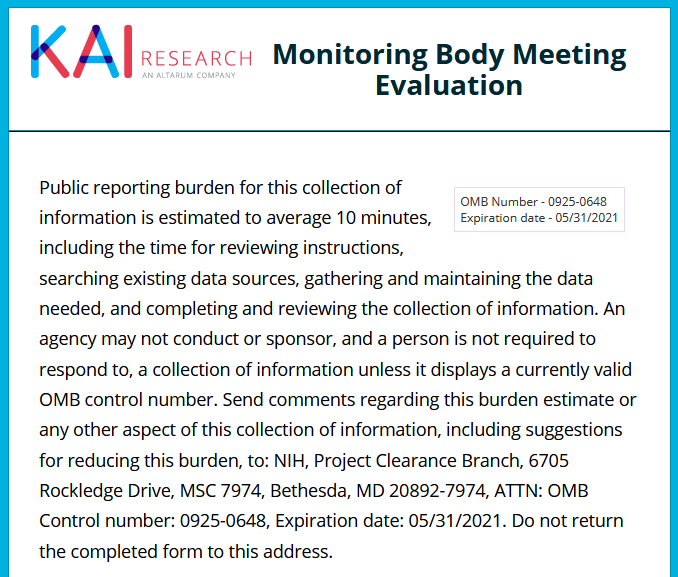 Bottom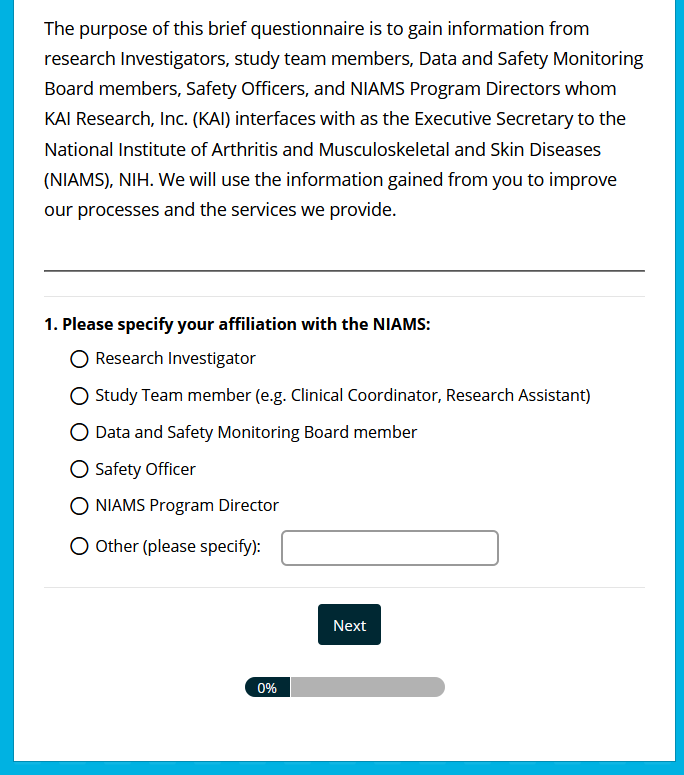 Survey Page 2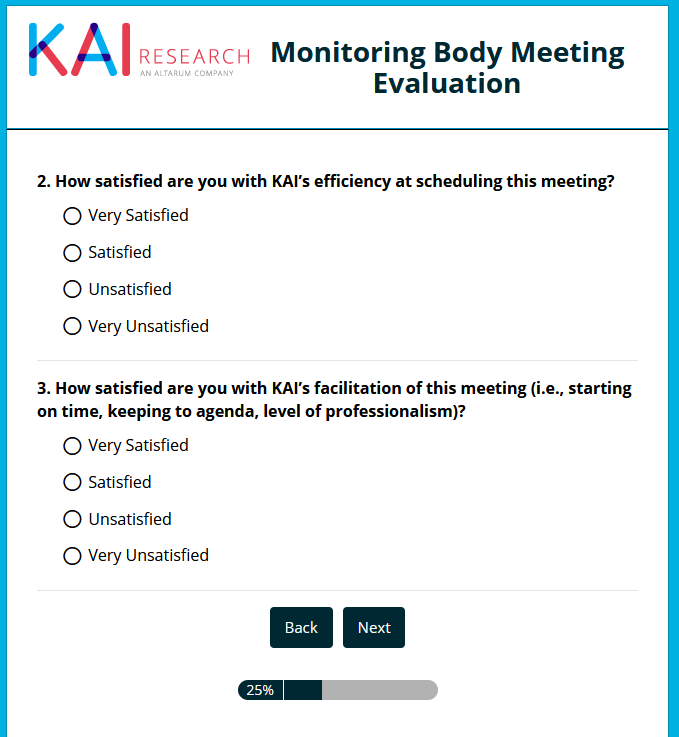 Survey Page 3, Yes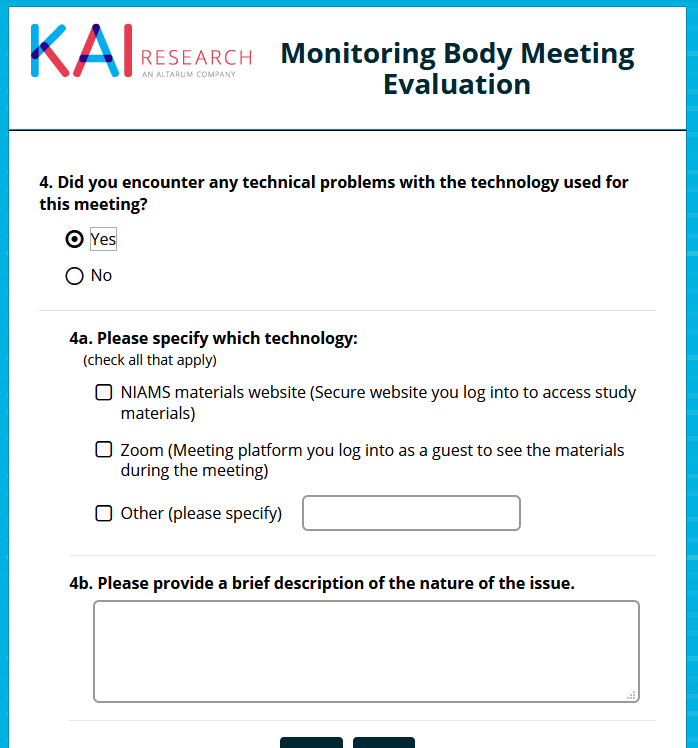 Survey Page 3, No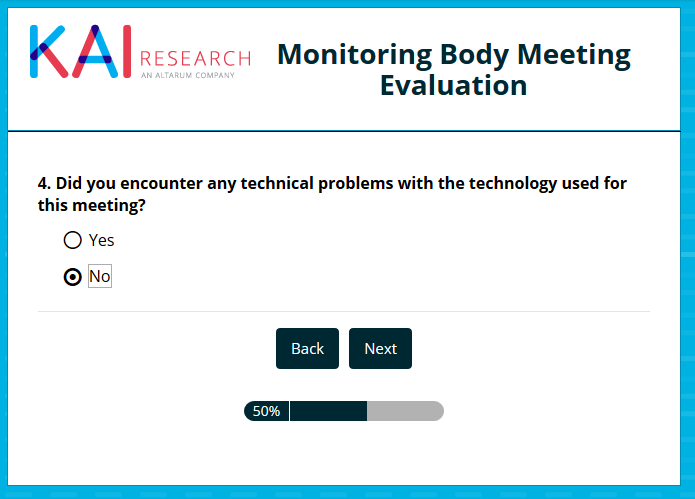 Survey Page 4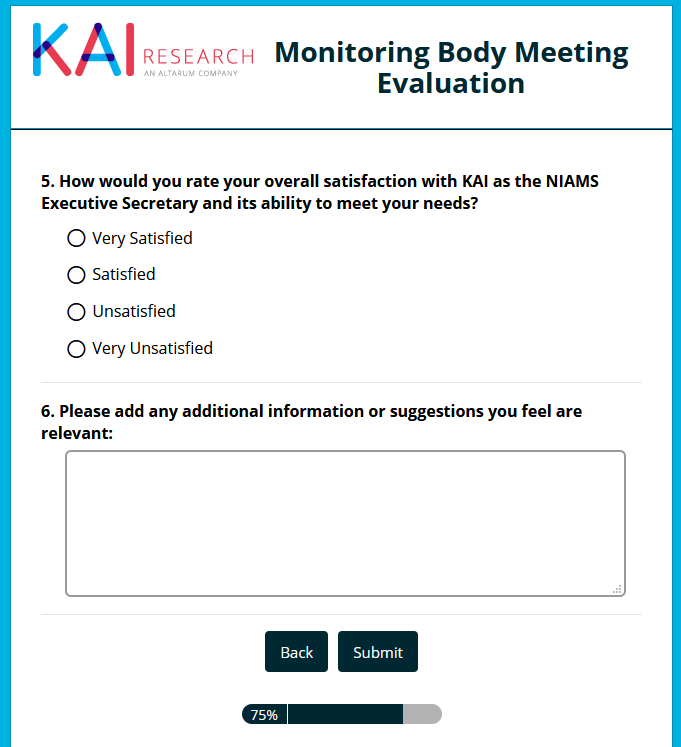 Survey Conclusion Page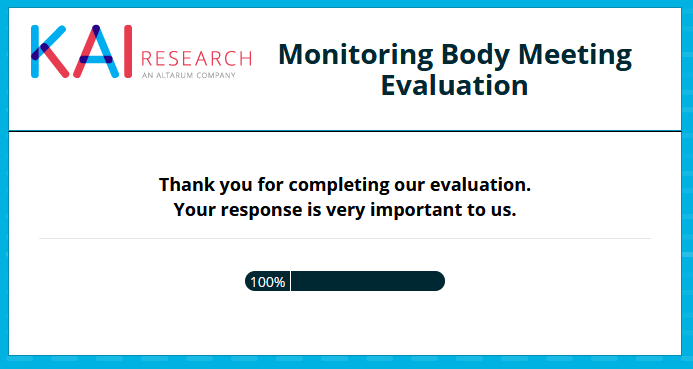 